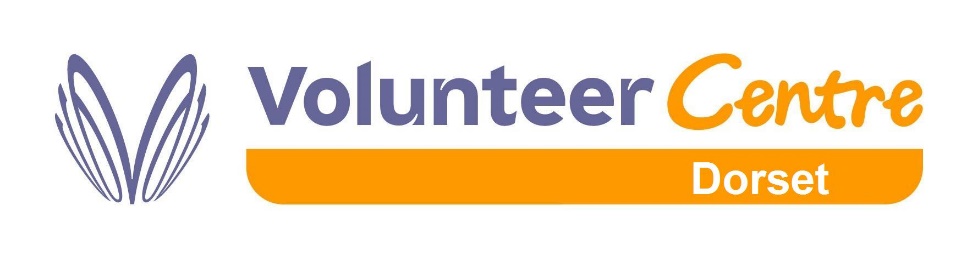 VOLUNTEERing throughout DorsetJOB DESCRIPTION--- Syrian Resettlement Programme Volunteering Coordinator Location:    Dorset Job Title:    Volunteer coordinatorGrade:	     SCP 28 NJCSalary:	      £20,241 part time 30 hours per weekContract:     Fixed Contract to January 2021 (with potential to extend)Reports to:  Volunteer Centre Dorset ManagerAim of the projectTo provide a supported volunteering project that engages people across Dorset to assist in the successful resettlement and integration and long-term independence of Syrian Refugees. The Dorset Syrian Resettlement Programme model consist of combining specific small groups of volunteers supporting each family, through a number of roles including befriending and teaching English.Volunteers will be able to develop their skills, feel part of their community by contributing, socialising and actively involved, providing a positive, welcoming and supportive environment for refugees in Dorset. Job PurposeTo support, recruit and place volunteers in groups to offer a range of support to a family resettled here under the Syrian Refugee Resettlement Programme. To train, maintain and manage the volunteer groups. To develop partnerships with other refugee resettlement services / local providers To offer unbiased advice on voluntary opportunities available and the benefits that volunteering has on the individual and the local community.To meet the aims of the project as set out in the service specification and work in partnership with the Dorset Council Resettlement Programme staff.Job Duties and ResponsibilitiesTo work with agencies referring volunteers, set up recording system using current operating systems.To work with all VC staff to recruit volunteer mentors across the designated areas stated.Offer advice and guidance to organisations to develop their volunteering capabilities, ensuring they have the capacity and resources to support volunteers. Maintain contact with organisations to ensure that they remain engaged with the Syrian Refugee Project.Develop volunteer’s skills and abilities and contribute to the training advice. To engage with the existing groups of volunteers and build positive relationships across the body of volunteers supporting this initiative.To process volunteer applications, using the VCD database, and complying to VCD’s confidentiality and data protection policies and procedures, working with volunteers and staff at the Volunteer Centre.To produce reports and statistics for the Board of Directors and funders of the project.To attend quarterly meetings with Dorset Council Resettlement Programme staffTo comply with the terms agreed within the Dorset Council Resettlement Programme, including confidentiality and data protection.To work within the aims of the Volunteer Centre, working with the supervision of the Volunteer Centre Manager and Deputy.Knowledge and Skills.Have demonstrable knowledge of supporting people Have a demonstrable knowledge of volunteering and working with volunteersHave good management, negotiation and collaborative skills and experience of partnership workingHave excellent communication and listening skillsBe able to use initiative, as well as work within boundaries of the VC and the projects aimsHave a general understanding of the wider voluntary and community sectorHold a current driving licenceHave relevant policy and operational experience within the public or voluntary sectorsResources (job holder’s responsibility)Own a car which is available for use in this job. (An allowance will be paid for business travel - currently at 45p/mile.)Ensure appropriate insurance cover is stated on car insuranceWorking EnvironmentPost within stated area, office based at central office in Dorchester but working across rural Dorset where Syrian Refugee Families are being supported.